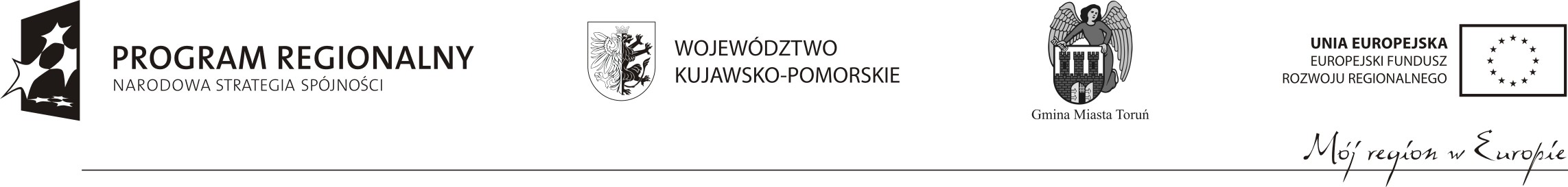 załącznik nr 4Wykaz głównych usług wykonanych lub wykonywanych (w przypadku świadczeń okresowych) w okresie ostatnich 3 lat (a jeżeli okres prowadzenia działalności jest krótszy – w tym okresie) z podaniem ich wartości, przedmiotu, dat wykonania i podmiotów na rzecz których usługi zostały wykonaneDo wykazu należy dołączyć dowody, że wyżej wymienione dostawy zostały wykonane należycie. Data                                                                                                     Podpis wykonawcyLpNAZWA KONTRAKTU Zamawiający/OdbiorcaPRZEDMIOT KONTRAKTUDATA WYKONANIAWARTOŚĆ KONTRAKTU1.2..3.4.